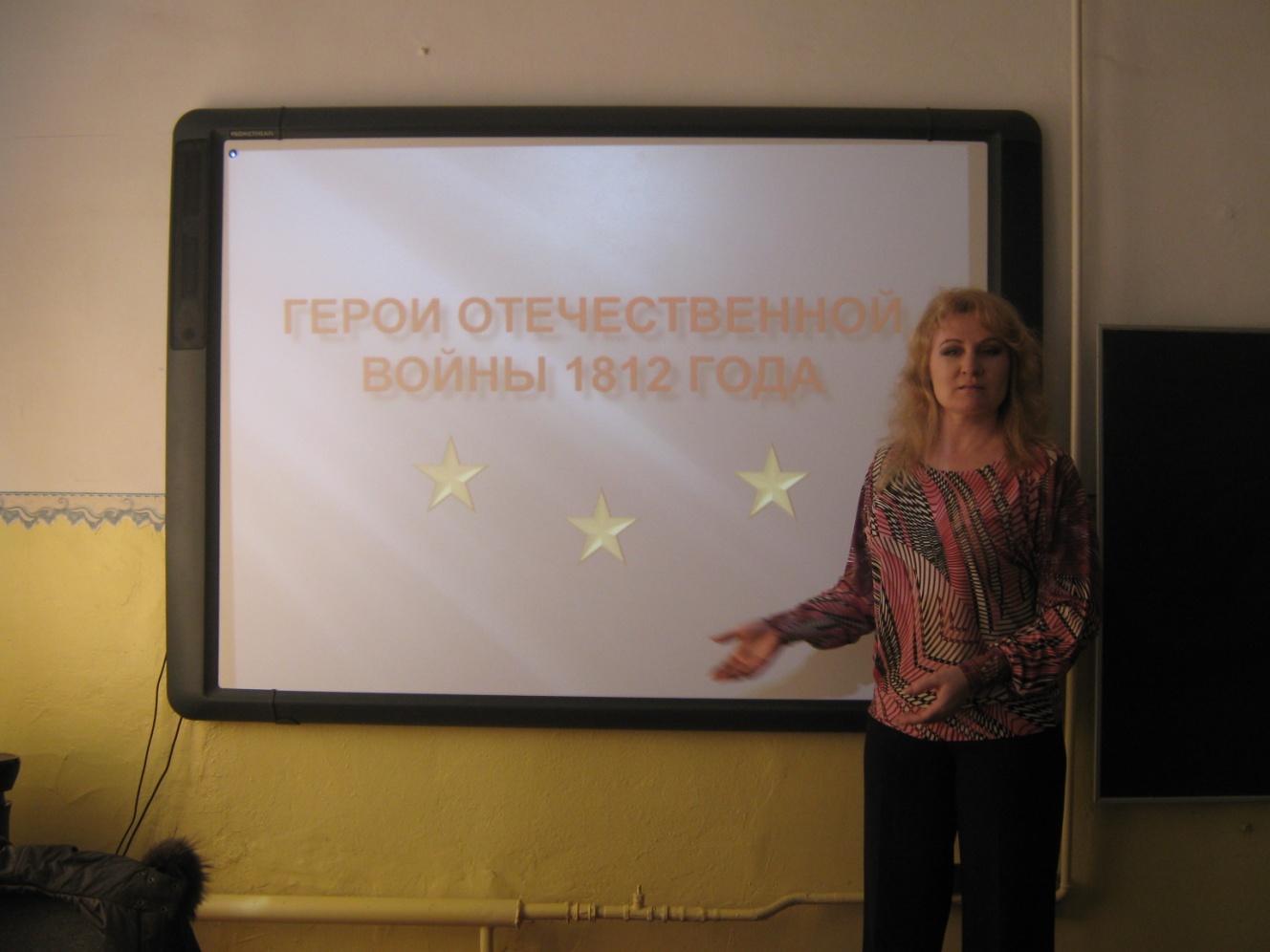 Занятие провела педагог дополнительного образования Аверкина С. Н.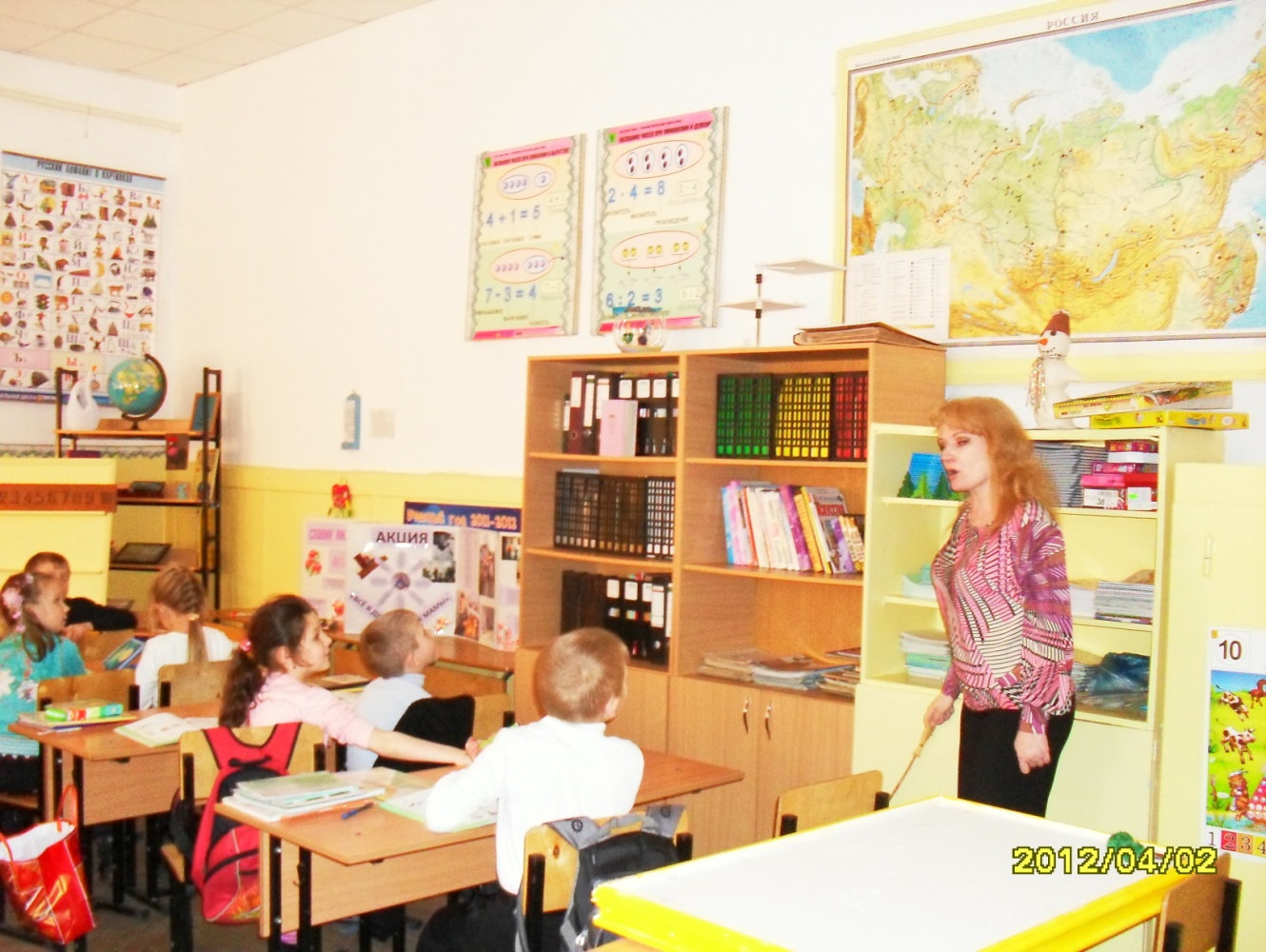 Страна  у нас большая, врагам нас не одолеть!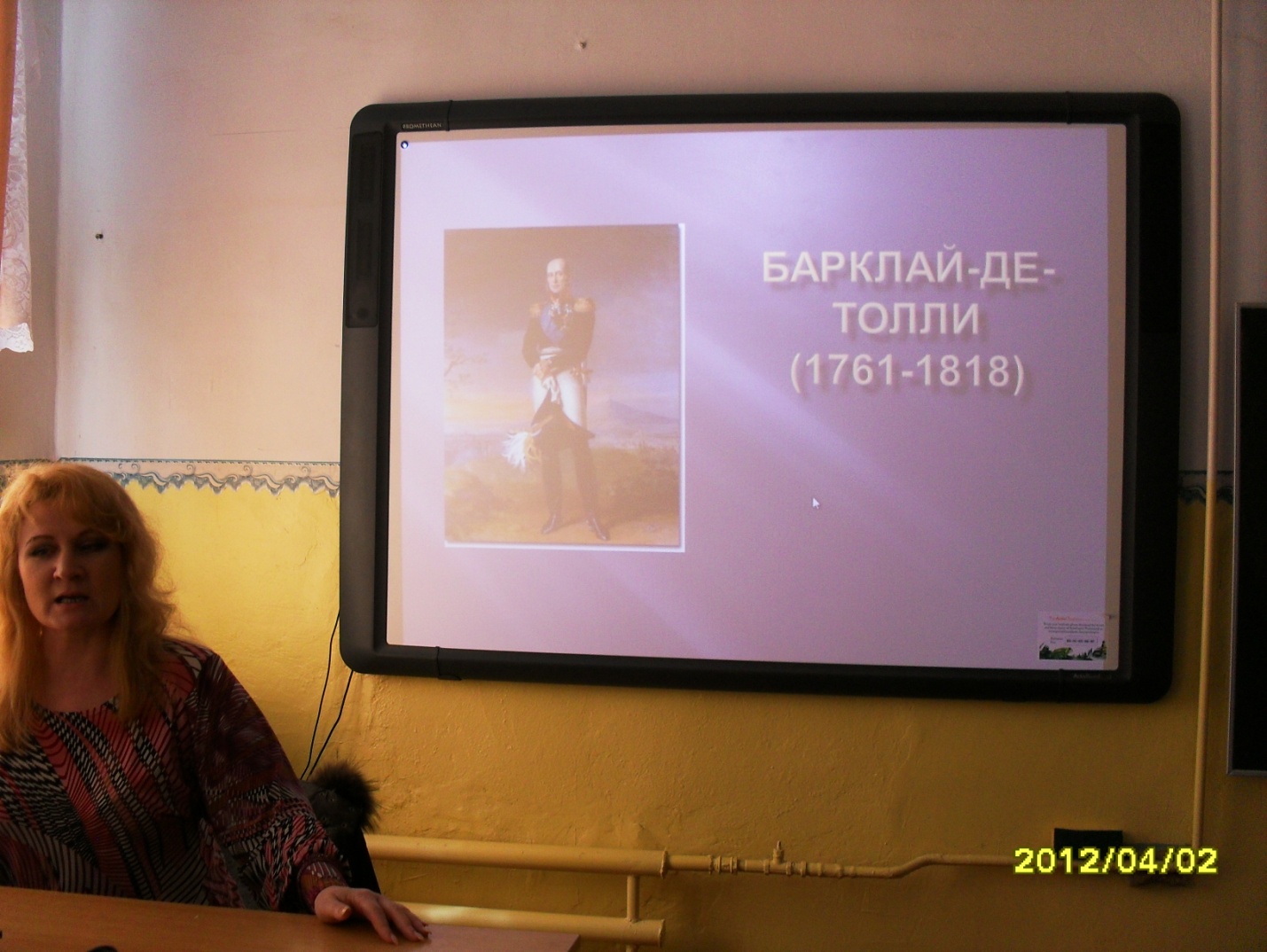 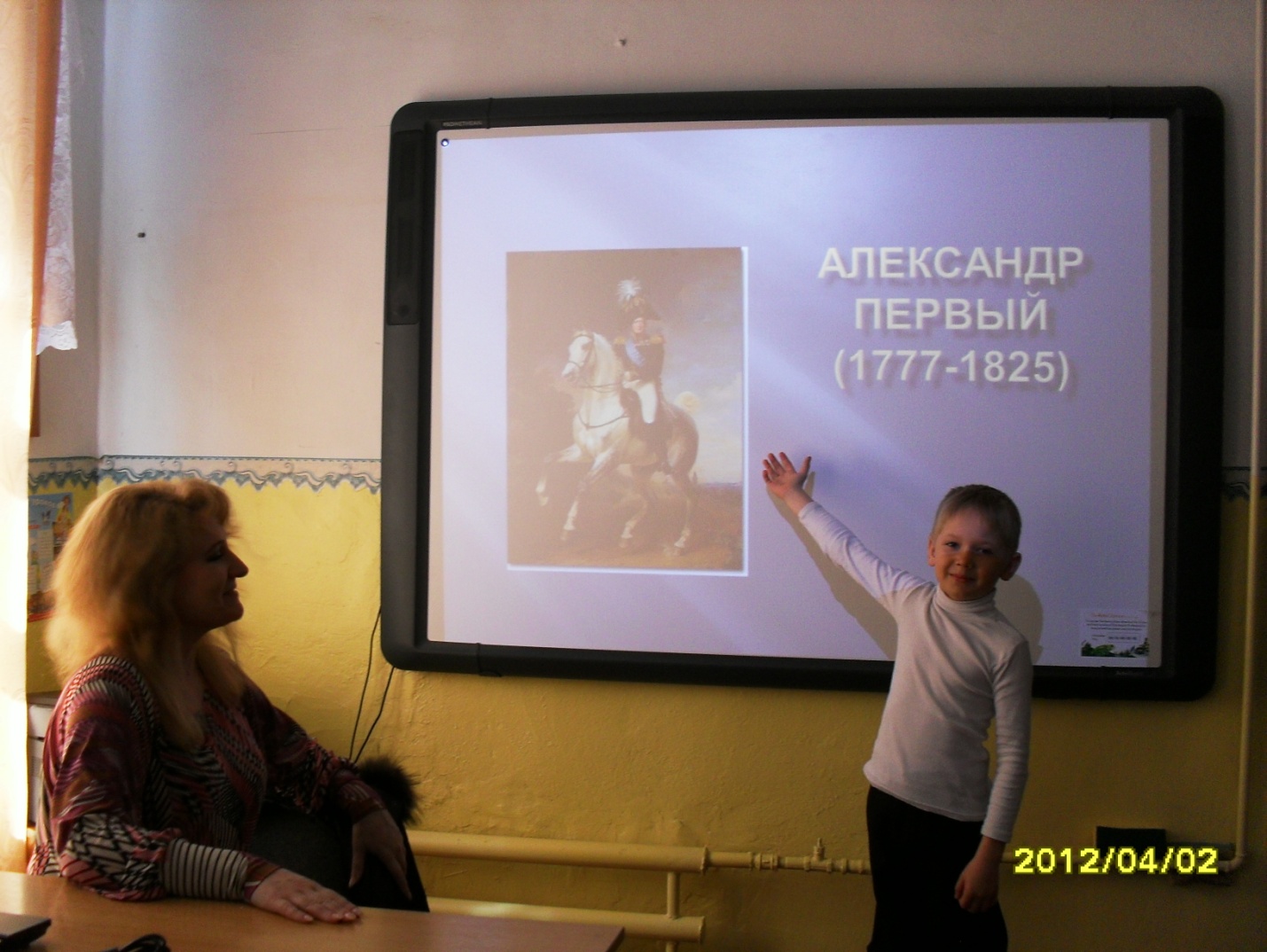 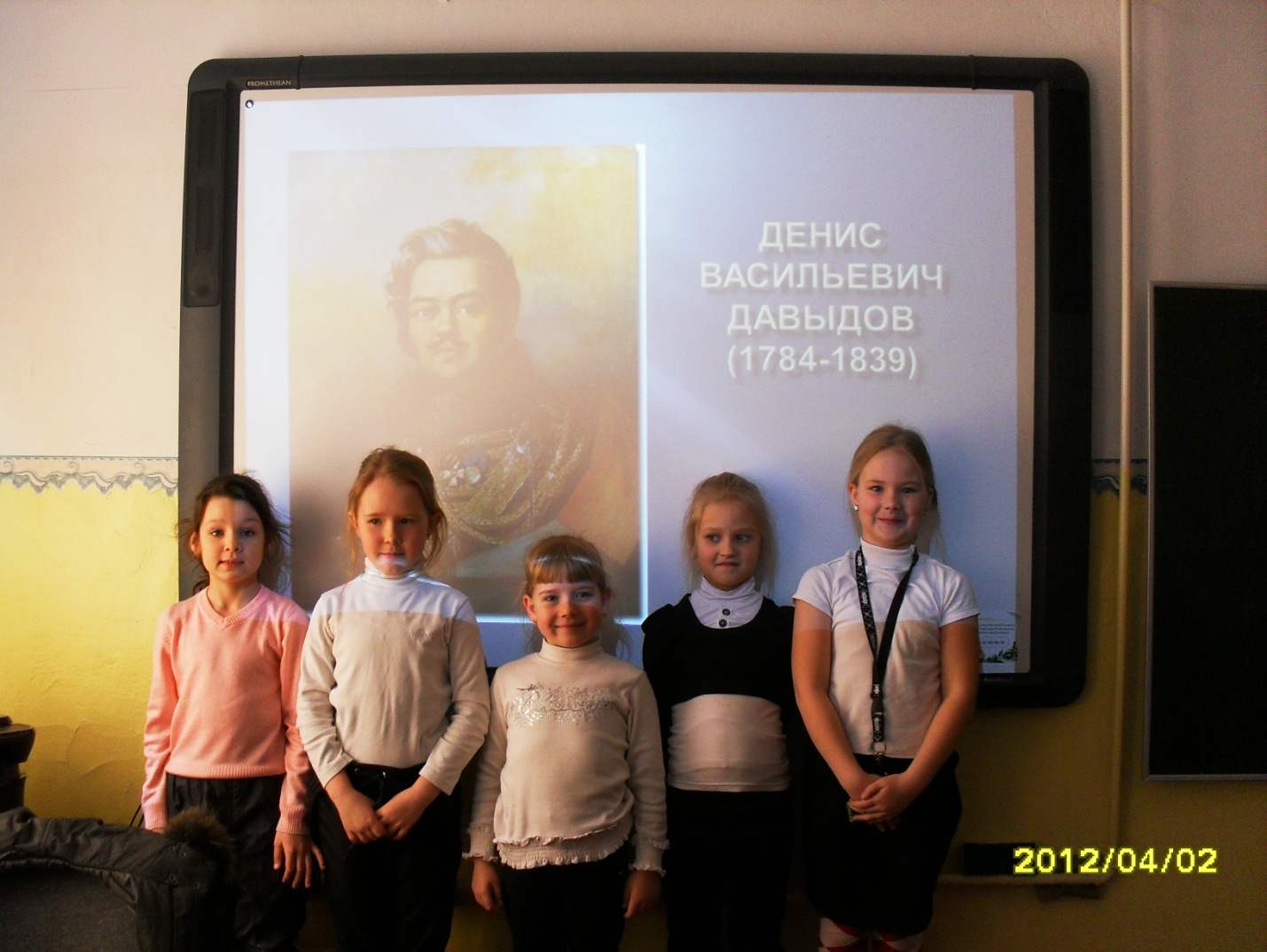 Поэтическая композиция «Стихи Дениса Давыдова»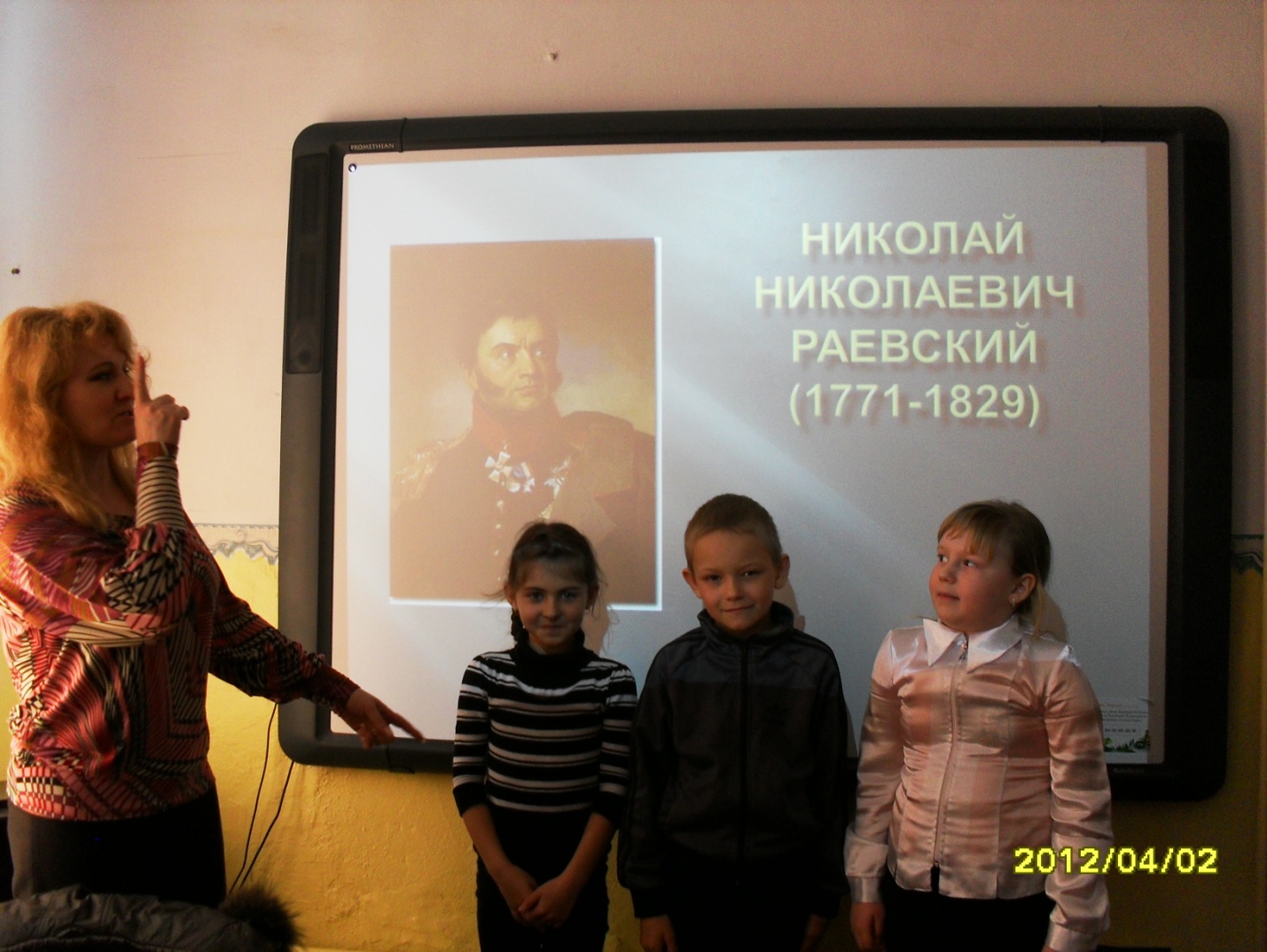 Запомните имена героев!